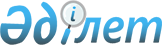 Об установлении квоты рабочих мест для инвалидов на 2020 годПостановление Сырдарьинского районного акимата Кызылординской области от 21 января 2020 года № 6. Зарегистрировано Департаментом юстиции Кызылординской области 21 января 2020 года № 7219
      В соответствии с подпунктом 6) статьи 9 Законом Республики Казахстан от 6 апреля 2016 года "О занятости населения" акимат Сырдарьинского района ПОСТАНОВЛЯЕТ:
      1. Установить квоту рабочих мест для инвалидов на 2020 год согласно приложению.
      2. Контроль за исполнением настоящего постановления возложить на курирующего заместителя акима Сырдарьинского района.
      3. Настоящее постановление вводится в действие со дня первого официального опубликования. Квота рабочих мест для инвалидов на 2020 год (от численности рабочих мест, без учета рабочих мест на тяжелых работах, работах с вредными, опасными условиями труда)
					© 2012. РГП на ПХВ «Институт законодательства и правовой информации Республики Казахстан» Министерства юстиции Республики Казахстан
				
      Аким Сырдарьинского района

Р. Рустемов
Приложение к постановлению Аким Сырдарьинского района от 21 января 2020 года № 6
№
Наименование организации
Списочная численность работников
Размер квоты (%) от списочной численности работников
Количество рабочих мест для инвалидов 
1
Коммунальное государственное учреждение "Средняя школа №137" Сырдарьинского районного отдела образования
73
2
2
2
Коммунальное государственное учреждение "Средняя школа №126" Сырдарьинского районного отдела образования
82
2
2
3
Коммунальное государственное учреждение "Средняя школа №132 имени Т.Айтбаева" Сырдарьинского районного отдела образования
85
2
2
4
Коммунальное государственное учреждение "Средняя школа №131 имени Талгата Козыбаева" Сырдарьинского районного отдела образования 
72
2
2
5
Коммунальное государственное учреждение "Средняя школа №44" Сырдарьинского районного отдела образования
95
2
2
6
Коммунальное государственное учреждение "Средняя школа №210 имени О.Абилпаттаева" Сырдарьинского районного отдела образования
98
2
2
7
Коммунальное государственное учреждение "Школа-лицей №36 имени Абильды Тажибаева" Сырдарьинского районного отдела образования
98
2
2
8
Коммунальное государственное учреждение "Школа-лицей №37" Сырдарьинского районного отдела образования
89
2
2